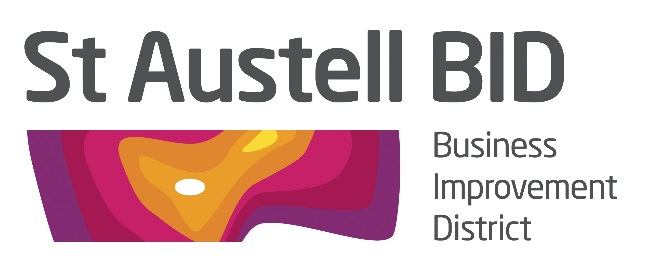 BOARD MEETINGTuesday 8th January 2019, 5.30pmThe White Hart Hotel, St AustellAGENDAWelcome and Apologies					RHMinutes of Previous Meeting				RH       (6th November 2018)	Financial Update						GBChristmas  Feedback	 				AllBID Managers roundup					AMIn Bloom Plans					 	AW/AMTown Promotion						RH/AMAOB